TEATR ZIEMI RYBNICKIEJ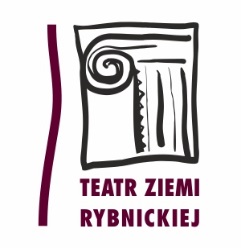 44-200 Rybnik, Plac Teatralny 1      tel. sekretariat: (32) 42 22 132                       sekretariat.rck@gmail.com      tel. kasa biletowa: (32) 42 22 320                 artystyczny.rck@gmail.comRybnik, dnia 9.05.2016ZAWIADOMIENIE O ODRZUCENIU I WYBORZE NAJKORZYSTNIEJSZEJ OFERTYSPRAWA NR 01/AR/TZR/2016Dot. postępowania o zamówienie publiczne prowadzonego w trybie przetargu nieograniczonego na Część 2: druk i dostawa banerów reklamowychI. INFORMACJA  O  ODRZUCENIU  OFERTYDziałając na podstawie art. 92 ust. 1 pkt 2 ustawy Prawo zamówień publicznych z dnia 29 stycznia 2004 r. (Dz.U. z 2013 r. poz. 907) zwaną dalej PZP, informuję,  iż w prowadzonym postępowaniu sprawa 01/AR/TZR/2016 – CZEŚĆ 2 odrzucono ofertę nr 9 złożoną przez Wykonawcę Agencja Reklamowa „TOP” Agnieszka Łuczak, 87-800 Włocławek ul. Toruńska 148UZASADNIENIE:Podstawą prawną odrzucenia oferty Wykonawcy jest art. 89 u.1 pkt 5, który zostaje  wykluczony na podstawie  art. 24b ust. 3 ustawy Pzp. Wykonawca nie wykazał spełnienia warunków udziału w.w. postępowaniu, ponieważ nie została przedstawiona cena ofertowa. Uchybienie to nie podlega uzupełnieniu na mocy art. 26 u. 3 ustawy Pzp.II. INFORMACJA O WYBORZE NAJKORZYSTNIEJSZEJ OFERTYZamawiający na podstawie art. 92 ust. 1 pkt. 1 ustawy Pzp informuje o wynikach postępowania przetargowego dla przetargu jw. Komisja przetargowa na posiedzeniu w dniu 9 maja 2016 r. wybrała ofertę złożoną przez Wykonawcę: oferta nr 8Anton New Technology Spółka z o.o. 98-300 Wieluń ul. 18-go stycznia 98BCena oferty:  9 498,00 zł (z pod. VAT)Termin płatności: 8 dniW postępowaniu zastosowano kryteria – cena i termin płatności a sposób przyznawania punktów opisano wzorem w SIWZ i przy jego zastosowaniu dokonano porównania cen ofertowych.III. ZAWIADOMIENIE O TERMINIE PODPISANIA UMOWYZamawiający informuje, że umowa w sprawie zamówienia publicznego w.w. postępowania zostanie zawarta z wyłonionym Wykonawcą 16 maja 2016 r. o godz. 12,00.							……………………………………………………………....							(data i podpis kierownika Zamawiającego)Numer ofertyFirma (nazwa) lub nazwisko oraz adres Wykonawcy Suma pkt1Agencja Reklamowa CMYK Bogusław Dera, 44-310 Radlin ul. Odległa 12183,062Mediakolor Osieccy S.J., 09-407 Płock ul. Podchorążych 1190,443BR Agencja Reklamowo-Marketingowa Sylwiusz Gruś , 56-120 Brzeg Dolny ul Wilcza 8/156,334Printing House, 05-091 Ząbki ul. Szkolna 3026,675PW Partner Sp. z o.o. Sp.K. 63-700 Krotoszyn ul. Ceglarska 1 lok. 755,256ICON S.A., 40-584 Katowice ul. Dworska 1288,847EVER GROUP Sp. z o.o., 41-500 Chorzów ul. Wolności 40/2554,478Anton New Technology Sp. z o.o., 98-300 Wieluń ul. 18-go stycznia 98B95,009Agencja Reklamowa „TOP” Agnieszka Łuczak, 87-800 Włocławek ul. Toruńska 148Oferta odrzucona10GS Projekt Grzegorz Szmyd, 38-130 Frysztak Widacz 729,3011Media Print Sp. z o.o. S..k., 41-214 Sosnowiec ul. Plonów 2471,05